Cause for concern form / record of safeguarding interventions by League and Club Welfare Officers             Date:      October 2020                      Version No        1     Section A:Concern in relation to (please tick)            adult            child       both        which links with child protection plans when there are concerns about neglect)Section B:   Nature of Concern(Please tick relevant issue that has led to the cause for concern)Risk to self  		Risk to others 	          Risk from others Is the concern:Allegation                             Poor Practice                     Disclosure                       ☐Nature of the concern:Breach of confidentiality/other data protection breach       Child exploitation                                                                                                                                                                                                                      (inc. criminal & sexual)Conditions in the home        Cyber/on-line bullying    Drug dealing                         Grooming                           Hate crime                         Knife/other weapon crime          Overdose                           Self-harm                           Self neglect                         Substance misuse              Low Mood                        Trafficking                           NOTE: Please refer to the RFL Safeguarding Policy to ensure any concerns which must be reported to the RFL Safeguarding Manager are done so promptly.Section C: Brief details about the incident/concern/allegationSection D:  Details of action taken/planned Referral made/to be made:Section E: Making safeguarding personal What would the individual/ family like to see as the outcome as a result of the safeguarding alert being made? (i.e. difference wanted/desired)What does the person (adult/child at risk/that you are raising the concern about) want to happen or the outcome to be (if known), please give details of their wishes.  Please remember, this is not about your views, but the young persons or parent/ carers own. What else needs to be done to keep the child / young person/ vulnerable adult safe? What is the child / young person/ vulnerable adult saying to you about their experience / the situation & the impact that it is having on them?  What do they want to see change? This aspect helps you to capture the voice of the child / young person/ vulnerable adult & things from their perspective.Section F: Comments and Follow upComments by League Welfare Officer including additional action requiredLeague Welfare Officer Name                                          Date:  	Comments by Safeguarding Manager including additional action that may be requiredSafeguarding Manager Name:                                                Date:Section G: Outcome of interventions, including any meetings relating to the concernPlease send updated form to the Safeguarding Manager Kerry Simmons at kerry.simmons@rfl.co.uk 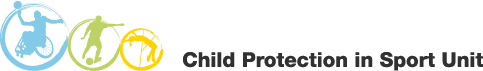 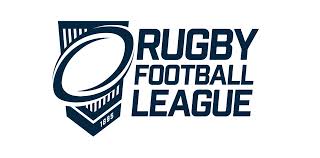 Name:  Address:Date of birth: Name of club and age group:Name of welfare officer completing the form:Date of issue/incident that has caused concern:Date form completed:Details of  Parent/ carer:Other  (please specify) Please use the body diagram to indicate any area(s) of injury or mark(s) seen.  (To indicate on the body diagram where any areas of injury or marks have been seen; please use ‘insert text box’ on the diagram and then use this to indicate the injury or mark. The inserted text box can be shaded in using ‘Format tab’ and selecting ‘Shape fill’ whilst the computer cursor is on the text box).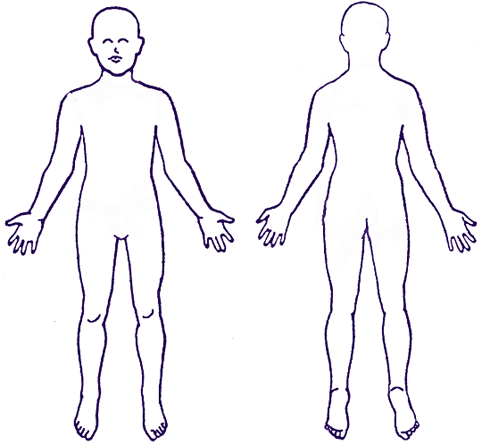 Any witnesses to incident:Refer toSafeguarding manager        Date referredSafeguarding case no (if known)